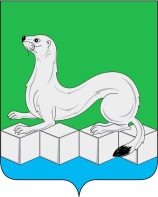 Российская ФедерацияАдминистрацияУсольского муниципального района Иркутской областиПОСТАНОВЛЕНИЕОт 28.02.2022г.							№ 105рп. БелореченскийО внесении изменений в муниципальную программу«Развитие физической культуры и массового спорта» на  2020-2025 годы В соответствии с подпунктами 5.4.3, 5.4.6. пункта 5.4. главы 5   Порядка принятия решений о разработке, формировании, утверждении, реализации и оценки эффективности реализации муниципальных программ муниципального района Усольского районного муниципального образования, утвержденного постановлением администрации муниципального района Усольского районного муниципального образования от 21.02.2019г. №229 (в редакции от 31.12.2020г. №939), ст.ст. 6, 22, 46 Устава Усольского муниципального района Иркутской области, администрация Усольского муниципального района Иркутской области ПОСТАНОВЛЯЕТ:Внести в муниципальную программу «Развитие физической культуры и массового спорта» на 2020-2025 годы, утвержденную постановлением администрации Усольского муниципального района Иркутской области  от 01.11.2019г. №1101 (в редакции от 28.01.2022 г. № 48) следующие изменения и дополнения:в паспорте  муниципальной программы графу «Объемы финансирования муниципальной программы по источникам и срокам» изложить в следующей редакции:1.2. абзац третий раздела 6 изложить в следующей редакции: «Общий объем финансирования на 2020 –2025 годы составляет 17559,44тыс. руб., в том числе по годам:2020 год – 3786,45 тыс.руб.;2021 год – 6160,59 тыс.руб.;2022 год – 1774,58 тыс.руб.;2023 год – 1783,14 тыс.руб.;2024 год – 1783,14 тыс.руб.;2025 год – 2271,54 тыс.руб.из них средства бюджета Иркутской области – 1033,34 тыс.руб., в том числе по годам:2020 год – 595,89 тыс.руб.;2021 год – 437,45 тыс.руб.;2022 год – 0,00 тыс.руб.;2023 год – 0,00 тыс.руб.;2024 год – 0,00 тыс.руб.;2025 год – 0,00 тыс.руб.из них средства бюджета Усольского муниципального района Иркутской области 16526,10 тыс. руб., в том числе по годам: 2020 год – 3190,55 тыс.руб.;2021 год – 5723,14 тыс.руб.;2022 год – 1774,58 тыс.руб.;2023 год – 1783,14 тыс.руб.;2024 год – 1783,14 тыс.руб.;2025 год – 2271,54 тыс.руб.»1.3. приложения 3, 4, 5 к муниципальной программе изложить в новой редакции (прилагаются).2. Комитету по экономике и финансам администрации Усольского муниципального района Иркутской области (Касимовская Н.А.) учесть данные изменения при финансировании мероприятий муниципальной программы «Развитие физической культуры и массового спорта». 3.Отделу по организационной работе аппарата администрации (Пономарева С.В.) опубликовать настоящее постановление в газете «Официальный вестник Усольского района» и в сетевом издании «Официальный сайт администрации Усольского района» в информационно – телекоммуникационной сети «Интернет» (www.usolie-raion.ru).4. Настоящее постановление вступает в силу после дня его официального опубликования.5. Контроль за исполнением настоящего постановления возложить на первого заместителя мэра Дубенкову И.М.Мэр Усольского муниципального районаИркутской области							В.И. МатюхаПриложение 3к муниципальной программе «Развитие физической культуры и массового спорта»Ресурсное обеспечение реализации муниципальной программы за счет средств бюджета Усольского муниципального района Иркутской области «Развитие физической культуры и массового спорта»  (наименование муниципальной программы)Приложение 4к муниципальной программе «Развитие физической культуры и массового спорта»Прогнозная (справочная) оценка ресурсного обеспечения реализации муниципальной программы за счет всех источников финансирования«Развитие физической культуры и массового спорта»  (наименование муниципальной программы)Приложение 5к муниципальной программе «Развитие физической культуры и массового спорта»Обоснование затрат по мероприятиям муниципальной программыОбъемы финансирования муниципальной программы по источникам и срокамОбщий объем финансирования на 2020 –2025 годы составляет 17559,44тыс. руб., в том числе по годам:2020 год – 3786,45 тыс.руб.;2021 год – 6160,59 тыс.руб.;2022 год – 1774,58 тыс.руб.;2023 год – 1783,14 тыс.руб.;2024 год – 1783,14 тыс.руб.;2025 год – 2271,54 тыс.руб.из них средства бюджета Иркутской области – 1033,34 тыс.руб., в том числе по годам:2020 год – 595,89 тыс.руб.;2021 год – 437,45 тыс.руб.;2022 год – 0,00 тыс.руб.;2023 год – 0,00 тыс.руб.;2024 год – 0,00 тыс.руб.;2025 год – 0,00 тыс.руб.из них средства бюджета Усольского муниципального района Иркутской области 16526,10 тыс. руб., в том числе по годам: 2020 год – 3190,55 тыс.руб.;2021 год – 5723,14 тыс.руб.;2022 год – 1774,58 тыс.руб.;2023 год – 1783,14 тыс.руб.;2024 год – 1783,14 тыс.руб.;2025 год – 2271,54 тыс.руб.№ п/пНаименование муниципальной программы, подпрограммы, основного мероприятия, мероприятияИсполнительРасходы (тыс. руб.) 2020 - 2025 годыРасходы (тыс. руб.) 2020 - 2025 годыРасходы (тыс. руб.) 2020 - 2025 годыРасходы (тыс. руб.) 2020 - 2025 годыРасходы (тыс. руб.) 2020 - 2025 годыРасходы (тыс. руб.) 2020 - 2025 годыРасходы (тыс. руб.) 2020 - 2025 годы№ п/пНаименование муниципальной программы, подпрограммы, основного мероприятия, мероприятияИсполнитель202020212022202320242025всего12345678910Муниципальная программа «Развитие физической культуры и массового спорта»Муниципальная программа «Развитие физической культуры и массового спорта»Всего  в т.ч.3190,565723,141774,581783,141783,142271,5416526,10Муниципальная программа «Развитие физической культуры и массового спорта»Муниципальная программа «Развитие физической культуры и массового спорта»Всего  в т.ч.3190,565723,141774,581783,141783,142271,5416526,10Муниципальная программа «Развитие физической культуры и массового спорта»Муниципальная программа «Развитие физической культуры и массового спорта»Ответственный исполнитель:  
управление по социально-культурным вопросам2891,714835,601077,041085,601085,601665,6012641,15Муниципальная программа «Развитие физической культуры и массового спорта»Муниципальная программа «Развитие физической культуры и массового спорта»Ответственный исполнитель:  
управление по социально-культурным вопросам2891,714835,601077,041085,601085,601665,6012641,15Муниципальная программа «Развитие физической культуры и массового спорта»Муниципальная программа «Развитие физической культуры и массового спорта»Соисполнитель:                       Комитет по образованию157,3188,1595,7295,7295,72300,00832,62Муниципальная программа «Развитие физической культуры и массового спорта»Муниципальная программа «Развитие физической культуры и массового спорта»Участник: МБУ ДО «ДЮСШ»126,70709,99469,62469,62469,62264,242509,79Муниципальная программа «Развитие физической культуры и массового спорта»Муниципальная программа «Развитие физической культуры и массового спорта»Участник: МБУ ДО «ДЮСШ»126,70709,99469,62469,62469,62264,242509,79Муниципальная программа «Развитие физической культуры и массового спорта»Муниципальная программа «Развитие физической культуры и массового спорта»Участник: МБУ ДО «РЦВР»14,8489,40132,20132,20132,2041,70542,54Муниципальная программа «Развитие физической культуры и массового спорта»Муниципальная программа «Развитие физической культуры и массового спорта»Участник: МБУ ДО «РЦВР»14,8489,40132,20132,20132,2041,70542,541Основное мероприятие 1. «Организация вовлечения  населения в занятие физической культурой и массовым спортом»Всего в т.ч.3093,555533,141774,581783,141783,142131,5416099,091Основное мероприятие 1. «Организация вовлечения  населения в занятие физической культурой и массовым спортом»Всего в т.ч.3093,555533,141774,581783,141783,142131,5416099,091Основное мероприятие 1. «Организация вовлечения  населения в занятие физической культурой и массовым спортом»Ответственный исполнитель: 
управление по социально-культурным вопросам2891,714835,601077,041085,601085,601525,6012501,151Основное мероприятие 1. «Организация вовлечения  населения в занятие физической культурой и массовым спортом»Ответственный исполнитель: 
управление по социально-культурным вопросам2891,714835,601077,041085,601085,601525,6012501,151Основное мероприятие 1. «Организация вовлечения  населения в занятие физической культурой и массовым спортом»Соисполнитель:                       Комитет по образованию60,3088,1595,7295,7295,72300,00735,611Основное мероприятие 1. «Организация вовлечения  населения в занятие физической культурой и массовым спортом»Соисполнитель:                       Комитет по образованию60,3088,1595,7295,7295,72300,00735,611Основное мероприятие 1. «Организация вовлечения  населения в занятие физической культурой и массовым спортом»Участник: МБУ ДО «ДЮСШ»126,70519,99469,62469,62469,62264,242319,791Основное мероприятие 1. «Организация вовлечения  населения в занятие физической культурой и массовым спортом»Участник: МБУ ДО «ДЮСШ»126,70519,99469,62469,62469,62264,242319,791Основное мероприятие 1. «Организация вовлечения  населения в занятие физической культурой и массовым спортом»Участник: МБУ ДО «РЦВР»14,8489,40132,20132,20132,2041,70542,541Основное мероприятие 1. «Организация вовлечения  населения в занятие физической культурой и массовым спортом»Участник: МБУ ДО «РЦВР»14,8489,40132,20132,20132,2041,70542,541.1.Мероприятие 1.1.«Организация и проведение спортивно-оздоровительных районных мероприятий и участие в областных спортивных мероприятиях, приобретение спортивного инвентаря для проведения спортивно-массовых мероприятий»Ответственный исполнитель:   
управление по социально-культурным вопросам656,711035,601077,041085,601085,601525,606466,151.1.Мероприятие 1.1.«Организация и проведение спортивно-оздоровительных районных мероприятий и участие в областных спортивных мероприятиях, приобретение спортивного инвентаря для проведения спортивно-массовых мероприятий»Ответственный исполнитель:   
управление по социально-культурным вопросам656,711035,601077,041085,601085,601525,606466,151.2.Мероприятие 1.2. «Организация и проведение
соревнований спортивно-массовых мероприятий  среди школьных команд Усольского района,  приобретение спортивного инвентаря и материалов для проведения спортивно-массовых мероприятий»»Соисполнитель:                       Комитет по образованию60,3088,1595,7295,7295,72300,00735,611.2.Мероприятие 1.2. «Организация и проведение
соревнований спортивно-массовых мероприятий  среди школьных команд Усольского района,  приобретение спортивного инвентаря и материалов для проведения спортивно-массовых мероприятий»»Соисполнитель:                       Комитет по образованию60,3088,1595,7295,7295,72300,00735,611.2.Мероприятие 1.2. «Организация и проведение
соревнований спортивно-массовых мероприятий  среди школьных команд Усольского района,  приобретение спортивного инвентаря и материалов для проведения спортивно-массовых мероприятий»»Соисполнитель:                       Комитет по образованию60,3088,1595,7295,7295,72300,00735,611.3.Мероприятие 1.3. «Организация и проведение спортивных мероприятий отделений МБУ ДО «ДЮСШ» (соревнования, турниры, чемпионаты, первенства, спортивные сборы)  и участие в областных и Всероссийских соревнованиях»Соисполнитель:                       Комитет по образованию           Участник: МБУ ДО «ДЮСШ»126,70519,99469,62469,62469,62264,242319,791.3.Мероприятие 1.3. «Организация и проведение спортивных мероприятий отделений МБУ ДО «ДЮСШ» (соревнования, турниры, чемпионаты, первенства, спортивные сборы)  и участие в областных и Всероссийских соревнованиях»Соисполнитель:                       Комитет по образованию           Участник: МБУ ДО «ДЮСШ»126,70519,99469,62469,62469,62264,242319,791.4.Мероприятие 1.4. «Организация и проведение спортивных мероприятий спортивных объединений МБУ ДО «РЦВР» (соревнования, турниры, чемпионаты, первенства, спортивные сборы)  и участие в областных и Всероссийских соревнованиях»Соисполнитель:                       Комитет по образованию           Участник: МБУ ДО «РЦВР»14,8489,40132,20132,20132,2041,70542,541.5.Мероприятие 1.5. «Устройство ограждения спортивных объектов и устройство септика при хоккейной раздевалке по адресу: р.п. Мишелевка, ул. Комарова, 1»Ответственный исполнитель:
управление по социально-культурным вопросам, администрация Мишелевского городского поселения Усольского муниципального района Иркутской области700,000,000,000,000,000,00700,001.6.Мероприятие 1.6. «Устройство веревочного парка по адресу с.Сосновка, на пересечении ул. Победы и Лесной»Ответственный исполнитель:
управление по социально-культурным вопросам, администрация Сосновского муниципального образования500,000,000,000,000,000,00500,001.7.Мероприятие 1.7.  «Приобретение и установка спортивного оборудования в с.Целоты»Ответственный исполнитель:
управление по социально-культурным вопросам, администрация Большееланского муниципального образования500,000,000,000,000,000,00500,001.8.Мероприятие 1.8.  «Приобретение спортивного  инвентаря и экипировки для занятий лыжным спортом»Ответственный исполнитель:
управление по социально-культурным вопросам, администрация Раздольинского сельского поселения Усольского муниципального района Иркутской области45,000,000,000,000,000,0045,001.9.Мероприятие 1.9.  «Приобретение спортивного оборудования в физкультурно-оздоровительный комплекс "Лидер" р.п.Белореченский»Ответственный исполнитель: управление по социально-культурным вопросам, администрация Белореченского муниципального образования370,000,000,000,000,000,00370,001.10.Мероприятие 1.10.  «Проведение историко-культурной экспертизы земельного участка с кадастровым номером 38:16:000012:368 для строительства "Физкультурно-оздоровительного комплекса с универсальным игровым полем" в р.п.Мишелевка»Ответственный исполнитель: управление по социально-культурным вопросам, администрация Мишелевского городского поселения Усольского муниципального района Иркутской области120,000,000,000,000,000,00120,001.11.Мероприятие 1.11. "Приобретение здания для размещения физкультурно-спортивного клуба по месту жительства, находящегося по адресу: р.п. Тельма, ул. 2-я Советская, здание 4А"Ответственный исполнитель: управление по социально-культурным вопросам, администрация Тельминского муниципального образования0,001800,000,000,000,000,001800,001.12.Мероприятие «Приобретение и установка хоккейной коробки по адресу: Иркутская область, Усольский район, с.Большая Елань, ул.Декабристов, 3Б»Ответственный исполнитель: управление по социально-культурным вопросам, администрация Большееланского муниципального образования0,002000,000,000,000,000,002000,002Основное мероприятие 2. «Укрепление материально-технической базы муниципальных учреждений»Ответственный исполнитель: 
управление по социально-культурным вопросам97,01190,000,000,000,00140,00427,012Основное мероприятие 2. «Укрепление материально-технической базы муниципальных учреждений»Ответственный исполнитель: 
управление по социально-культурным вопросам97,01190,000,000,000,00140,00427,012.1.Мероприятие 2.1. «Приобретение спортивного оборудования 
и инвентаря для оснащения муниципальных организаций, осуществляющих деятельность 
в сфере физической культуры и спорта»Ответственный исполнитель: 
управление по социально-культурным вопросам,                                     МБУ ДО «ДЮСШ»97,01190,000,000,000,00140,00427,01№ п/пНаименование муниципальной программы, подпрограммы, основного мероприятия, мероприятияИсточник финансированияРасходы (тыс. руб.)  2020 - 2025, годыРасходы (тыс. руб.)  2020 - 2025, годыРасходы (тыс. руб.)  2020 - 2025, годыРасходы (тыс. руб.)  2020 - 2025, годыРасходы (тыс. руб.)  2020 - 2025, годыРасходы (тыс. руб.)  2020 - 2025, годыМеханизм привлечения средств№ п/пНаименование муниципальной программы, подпрограммы, основного мероприятия, мероприятияИсточник финансирования202020212022202320242025Механизм привлечения средств12345678910Муниципальная программа «Развитие физической культуры и массового спорта» всего3786,456160,591774,581783,141783,142271,54Муниципальная программа «Развитие физической культуры и массового спорта» местный бюджет3190,565723,141774,581783,141783,142271,54Муниципальная программа «Развитие физической культуры и массового спорта» областной бюджет595,89437,450,000,000,000,001Основное мероприятие 1. «Организация вовлечения  населения в занятие физической культурой и массовым спортом»всего3093,555533,141774,581783,141783,142131,541Основное мероприятие 1. «Организация вовлечения  населения в занятие физической культурой и массовым спортом»местный бюджет3093,555533,141774,581783,141783,142131,541.1.Мероприятие 1.1. «Организация и проведение спортивно-оздоровительных районных мероприятий и участие в областных спортивных мероприятиях, приобретение спортивного инвентаря для проведения спортивно-массовых мероприятий»всего656,711035,601077,041085,601085,601525,601.1.Мероприятие 1.1. «Организация и проведение спортивно-оздоровительных районных мероприятий и участие в областных спортивных мероприятиях, приобретение спортивного инвентаря для проведения спортивно-массовых мероприятий»местный бюджет656,711035,601077,041085,601085,601525,601.2.Мероприятие 1.2. «Организация и проведение соревнований спортивно-массовых мероприятий  среди школьных команд Усольского района,  приобретение спортивного инвентаря и материалов для проведения спортивно-массовых мероприятий»всего60,3088,1595,7295,7295,72300,001.2.Мероприятие 1.2. «Организация и проведение соревнований спортивно-массовых мероприятий  среди школьных команд Усольского района,  приобретение спортивного инвентаря и материалов для проведения спортивно-массовых мероприятий»всего60,3088,1595,7295,7295,72300,001.2.Мероприятие 1.2. «Организация и проведение соревнований спортивно-массовых мероприятий  среди школьных команд Усольского района,  приобретение спортивного инвентаря и материалов для проведения спортивно-массовых мероприятий»местный бюджет60,3088,1595,7295,7295,72300,001.3.Мероприятие 1.3. «Организация и проведение спортивных мероприятий отделений МБУ ДО «ДЮСШ» (соревнования, турниры, чемпионаты, первенства, спортивные сборы)  и участие в областных и Всероссийских соревнованиях»всего126,70519,99469,62469,62469,62264,241.3.Мероприятие 1.3. «Организация и проведение спортивных мероприятий отделений МБУ ДО «ДЮСШ» (соревнования, турниры, чемпионаты, первенства, спортивные сборы)  и участие в областных и Всероссийских соревнованиях»местный бюджет126,70519,99469,62469,62469,62264,241.4.Мероприятие 1.4. «Организация и проведение спортивных мероприятий спортивных объединений МБУ ДО «РЦВР» (соревнования, турниры, чемпионаты, первенства, спортивные сборы)  и участие в областных и Всероссийских соревнованиях»всего14,8489,40132,20132,20132,2041,701.4.Мероприятие 1.4. «Организация и проведение спортивных мероприятий спортивных объединений МБУ ДО «РЦВР» (соревнования, турниры, чемпионаты, первенства, спортивные сборы)  и участие в областных и Всероссийских соревнованиях»местный бюджет14,8489,40132,20132,20132,2041,701.5.Мероприятие 1.5. «Устройство ограждения спортивных объектов и устройство септика при хоккейной раздевалке по адресу: р.п. Мишелевка, ул. Комарова, 1»всего700,000,000,000,000,000,001.5.Мероприятие 1.5. «Устройство ограждения спортивных объектов и устройство септика при хоккейной раздевалке по адресу: р.п. Мишелевка, ул. Комарова, 1»местный бюджет700,000,000,000,000,000,001.6.Мероприятие 1.6. «Устройство веревочного парка по адресу с.Сосновка, на пересечении ул. Победы и Лесной»всего500,000,000,000,000,000,001.6.Мероприятие 1.6. «Устройство веревочного парка по адресу с.Сосновка, на пересечении ул. Победы и Лесной»местный бюджет500,000,000,000,000,000,001.7.Мероприятие 1.7.  «Приобретение и установка спортивного оборудования в с.Целоты»всего500,000,000,000,000,000,001.7.Мероприятие 1.7.  «Приобретение и установка спортивного оборудования в с.Целоты»местный бюджет500,000,000,000,000,000,001.8.Мероприятие 1.8.  «Приобретение спортивного  инвентаря и экипировки для занятий лыжным спортом»всего45,000,000,000,000,000,001.8.Мероприятие 1.8.  «Приобретение спортивного  инвентаря и экипировки для занятий лыжным спортом»местный бюджет45,000,000,000,000,000,001.9.Мероприятие 1.9.  «Приобретение спортивного оборудования в физкультурно-оздоровительный комплекс "Лидер" р.п.Белореченский»всего370,000,000,000,000,000,001.9.Мероприятие 1.9.  «Приобретение спортивного оборудования в физкультурно-оздоровительный комплекс "Лидер" р.п.Белореченский»местный бюджет370,000,000,000,000,000,001.10.Мероприятие 1.10.  «Проведение историко-культурной экспертизы земельного участка с кадастровым номером 38:16:000012:368 для строительства "Физкультурно-оздоровительного комплекса с универсальным игровым полем" в р.п.Мишелевка»всего120,000,000,000,000,000,001.10.Мероприятие 1.10.  «Проведение историко-культурной экспертизы земельного участка с кадастровым номером 38:16:000012:368 для строительства "Физкультурно-оздоровительного комплекса с универсальным игровым полем" в р.п.Мишелевка»местный бюджет120,000,000,000,000,000,001.11.Мероприятие 1.11. "Приобретение здания для размещения физкультурно-спортивного клуба по месту жительства, находящегося по адресу: р.п. Тельма, ул. 2-я Советская, здание 4А"всего0,001800,000,000,000,000,001.11.Мероприятие 1.11. "Приобретение здания для размещения физкультурно-спортивного клуба по месту жительства, находящегося по адресу: р.п. Тельма, ул. 2-я Советская, здание 4А"местный бюджет0,001800,000,000,000,000,001.12.Мероприятие 1.12 «Приобретение и установка хоккейной коробки по адресу: Иркутская область, Усольский район, с.Большая Елань, ул.Декабристов, 3Б»всего0,002000,000,000,000,000,001.12.Мероприятие 1.12 «Приобретение и установка хоккейной коробки по адресу: Иркутская область, Усольский район, с.Большая Елань, ул.Декабристов, 3Б»местный бюджет0,002000,000,000,000,000,002Основное мероприятие 2. «Укрепление материально-технической базы муниципальных учреждений»всего692,90627,450,000,000,00140,002Основное мероприятие 2. «Укрепление материально-технической базы муниципальных учреждений»местный бюджет97,01190,000,000,000,00140,002Основное мероприятие 2. «Укрепление материально-технической базы муниципальных учреждений»областной бюджет595,89437,450,000,000,000,002.1.Мероприятие 2.1. «Приобретение спортивного оборудования 
и инвентаря для оснащения муниципальных организаций, осуществляющих деятельность 
в сфере физической культуры и спорта»всего692,90627,450,000,000,00140,002.1.Мероприятие 2.1. «Приобретение спортивного оборудования 
и инвентаря для оснащения муниципальных организаций, осуществляющих деятельность 
в сфере физической культуры и спорта»местный бюджет97,01190,000,000,000,00140,002.1.Мероприятие 2.1. «Приобретение спортивного оборудования 
и инвентаря для оснащения муниципальных организаций, осуществляющих деятельность 
в сфере физической культуры и спорта»областной бюджет595,89437,450,000,000,000,00№ п/пНаименование мероприятияНаименование мероприятияРасчет затрат (с пояснениями), тыс. руб.Нормативная ссылкаНормативная ссылка122344Основное мероприятие 1. «Организация вовлечения  населения в занятие физической культурой и массовым спортом»                                                                                                                                                       Мероприятие 1.1. «Организация и проведение спортивно-оздоровительных районных мероприятий и участие в областных спортивных мероприятиях, приобретение спортивного инвентаря для проведения спортивно-массовых мероприятий»Основное мероприятие 1. «Организация вовлечения  населения в занятие физической культурой и массовым спортом»                                                                                                                                                       Мероприятие 1.1. «Организация и проведение спортивно-оздоровительных районных мероприятий и участие в областных спортивных мероприятиях, приобретение спортивного инвентаря для проведения спортивно-массовых мероприятий»Основное мероприятие 1. «Организация вовлечения  населения в занятие физической культурой и массовым спортом»                                                                                                                                                       Мероприятие 1.1. «Организация и проведение спортивно-оздоровительных районных мероприятий и участие в областных спортивных мероприятиях, приобретение спортивного инвентаря для проведения спортивно-массовых мероприятий»Основное мероприятие 1. «Организация вовлечения  населения в занятие физической культурой и массовым спортом»                                                                                                                                                       Мероприятие 1.1. «Организация и проведение спортивно-оздоровительных районных мероприятий и участие в областных спортивных мероприятиях, приобретение спортивного инвентаря для проведения спортивно-массовых мероприятий»Основное мероприятие 1. «Организация вовлечения  населения в занятие физической культурой и массовым спортом»                                                                                                                                                       Мероприятие 1.1. «Организация и проведение спортивно-оздоровительных районных мероприятий и участие в областных спортивных мероприятиях, приобретение спортивного инвентаря для проведения спортивно-массовых мероприятий»Основное мероприятие 1. «Организация вовлечения  населения в занятие физической культурой и массовым спортом»                                                                                                                                                       Мероприятие 1.1. «Организация и проведение спортивно-оздоровительных районных мероприятий и участие в областных спортивных мероприятиях, приобретение спортивного инвентаря для проведения спортивно-массовых мероприятий»Мероприятие 1.1.«Организация и проведение спортивно-оздоровительных районных мероприятий и участие в областных спортивных мероприятиях, приобретение спортивного инвентаря для проведения спортивно-массовых мероприятий»Мероприятие 1.1.«Организация и проведение спортивно-оздоровительных районных мероприятий и участие в областных спортивных мероприятиях, приобретение спортивного инвентаря для проведения спортивно-массовых мероприятий»Мероприятие 1.1.«Организация и проведение спортивно-оздоровительных районных мероприятий и участие в областных спортивных мероприятиях, приобретение спортивного инвентаря для проведения спортивно-массовых мероприятий»Мероприятие 1.1.«Организация и проведение спортивно-оздоровительных районных мероприятий и участие в областных спортивных мероприятиях, приобретение спортивного инвентаря для проведения спортивно-массовых мероприятий»Мероприятие 1.1.«Организация и проведение спортивно-оздоровительных районных мероприятий и участие в областных спортивных мероприятиях, приобретение спортивного инвентаря для проведения спортивно-массовых мероприятий»Мероприятие 1.1.«Организация и проведение спортивно-оздоровительных районных мероприятий и участие в областных спортивных мероприятиях, приобретение спортивного инвентаря для проведения спортивно-массовых мероприятий»1Чемпионат любительской лиги по мини-футболу "Ангарск 38"Чемпионат любительской лиги по мини-футболу "Ангарск 38"37,2637,26  ГСМ (735 литров * 50,69 руб.)37,26  ГСМ (735 литров * 50,69 руб.)2Декада спорта и здоровьяДекада спорта и здоровья0,00 003Открытое первенство Усольского района по волейболу среди мужских и женских командОткрытое первенство Усольского района по волейболу среди мужских и женских команд12,88 12,88 наградная12,88 наградная4Соревнования 
«Кубок мэра Усольского района по лыжным гонкам. 2 этап» Соревнования 
«Кубок мэра Усольского района по лыжным гонкам. 2 этап» 8,12 5,075 наградная, 3,041 ГСМ (60 литров*50,69руб.)5,075 наградная, 3,041 ГСМ (60 литров*50,69руб.)5Соревнования «Кубок Мэра Усольского района по хоккею с шайбой» Соревнования «Кубок Мэра Усольского района по хоккею с шайбой» 10,27 10,27 наградная10,27 наградная6Недели зимних видов спортаНедели зимних видов спорта27,46 27,46 наградная27,46 наградная7Соревнования по лыжным гонкам «Лыжня России». 3 этапСоревнования по лыжным гонкам «Лыжня России». 3 этап13,12 5,075наградная, 5000 услуги питания, 3,041 ГСМ (60 литров*50,69руб.)5,075наградная, 5000 услуги питания, 3,041 ГСМ (60 литров*50,69руб.)8Соревнвоания по лыжным гонкам среди первичных профсоюзных Соревнвоания по лыжным гонкам среди первичных профсоюзных 0,00 009Соревнования  «Кубок мэра Усольского района по мини-футболу» среди мужских команд  Соревнования  «Кубок мэра Усольского района по мини-футболу» среди мужских команд  22,46 8,96 наградная, 13,50 призы 8,96 наградная, 13,50 призы 10Зимние сельские спортивне игры (зональный этап)Зимние сельские спортивне игры (зональный этап)5,60 5,60 услуги питания (комплексный обед 20 человек*280руб.)5,60 услуги питания (комплексный обед 20 человек*280руб.)11Зимние сельские спортивне игры (финал)Зимние сельские спортивне игры (финал)55,88 28,07 призы, 22,81 (450 литров*50,69 руб.), 5,00 страховка спортсменов28,07 призы, 22,81 (450 литров*50,69 руб.), 5,00 страховка спортсменов12Весеенний фестиваль ВФСК "ГТО"Весеенний фестиваль ВФСК "ГТО"27,93 12,93 наградная, 15,0 расходные материалы12,93 наградная, 15,0 расходные материалы13Соревнвоания по шашкам и шахматам среди лиц старшего возраста "Черное и белое"Соревнвоания по шашкам и шахматам среди лиц старшего возраста "Черное и белое"14,62 14,62 наградная14,62 наградная14Соревнования по волейболу среди женских команд, посвященное Международному женскому днюСоревнования по волейболу среди женских команд, посвященное Международному женскому дню13,70 4,69 наградная, 9,00 призы4,69 наградная, 9,00 призы15Соревнования по плаванию, посвященные Международному женскому дню. 
Марафон «ЗОЖ - 2022» Соревнования по плаванию, посвященные Международному женскому дню. 
Марафон «ЗОЖ - 2022» 5,26 5,26 наградная5,26 наградная16Соревнования по лыжным гонкам посвященные закрытию лыжного сезонаСоревнования по лыжным гонкам посвященные закрытию лыжного сезона49,12 5,07 наградная, 36,00 призы, 5,00 услуги питания, 3,041 ГСМ (60 литров*50,69руб.)5,07 наградная, 36,00 призы, 5,00 услуги питания, 3,041 ГСМ (60 литров*50,69руб.)17Мероприятия, посвященные Всемирному дню здоровья Мероприятия, посвященные Всемирному дню здоровья 14,62 14,62 наградная14,62 наградная18Физкультурно-оздоровительное мероприятие среди лиц старшего возраста «День здоровья»Физкультурно-оздоровительное мероприятие среди лиц старшего возраста «День здоровья»7,66 7,66 наградная7,66 наградная19Спартакиада Усольского района по силовым видам спорта «Богатыри земли Усольской» и открытое первенство Усольского района по гиревому спортуСпартакиада Усольского района по силовым видам спорта «Богатыри земли Усольской» и открытое первенство Усольского района по гиревому спорту8,28 8,28 наградная8,28 наградная20Открытое первенство по спортивному туризму на пешеходных дистанцияхОткрытое первенство по спортивному туризму на пешеходных дистанциях5,96 5,96 наградная5,96 наградная21Открытое первенство по маунтинбайкуОткрытое первенство по маунтинбайку11,72 11,72 наградная11,72 наградная22Соревнования по волейболу среди первичных профсоюзных организаций «Профсоюзный волейбол 2022». Марафон «ЗОЖ - 2022»Соревнования по волейболу среди первичных профсоюзных организаций «Профсоюзный волейбол 2022». Марафон «ЗОЖ - 2022»4,70 4,7 наградная4,7 наградная23Открытое первенство и Чемпионат Усольского района по футболу – 2022г.Открытое первенство и Чемпионат Усольского района по футболу – 2022г.28,12 13,12 наградная, 15,00 призы13,12 наградная, 15,00 призы24Неделя ВФСК «Готов к труду и обороне» (среди лиц старшего возраста)Неделя ВФСК «Готов к труду и обороне» (среди лиц старшего возраста)16,10 16,10 наградная16,10 наградная25Соревнования по волейболу на открытых площадках среди мужских команд (в зачет летних сельских спортивных игр Усольского района)Соревнования по волейболу на открытых площадках среди мужских команд (в зачет летних сельских спортивных игр Усольского района)8,79 8,79 наградная8,79 наградная26Соревнования по волейболу на открытых площадках  среди женских команд (в зачет летних сельских спортивных игр Усольского района)Соревнования по волейболу на открытых площадках  среди женских команд (в зачет летних сельских спортивных игр Усольского района)8,79 8,79 наградная8,79 наградная27Соревнования по городошному спорту (в зачет летних сельских спортивных игр Усольского района)Соревнования по городошному спорту (в зачет летних сельских спортивных игр Усольского района)5,05 5,05 наградная5,05 наградная28Полиатлон (в зачет летних сельских спортивных игр Усольского района)Полиатлон (в зачет летних сельских спортивных игр Усольского района)6,87 6,78 наградная6,78 наградная29Мероприятия, посвященные Всемирному Дню отказа от табакокуренияМероприятия, посвященные Всемирному Дню отказа от табакокурения16,53 16,53 наградная16,53 наградная30Муниципальный этап Летнего фестиваля ГТОМуниципальный этап Летнего фестиваля ГТО0,00 0031Летние сельские спортивные игры Усольского района (волейбол на открытых площадках (финал), легкая атлетика, гиревой спорт, семейные старты, лапта, перетягивание каната)Летние сельские спортивные игры Усольского района (волейбол на открытых площадках (финал), легкая атлетика, гиревой спорт, семейные старты, лапта, перетягивание каната)124,46 54,46 наградная, 70,0 услуги питания54,46 наградная, 70,0 услуги питания32Первенство Усольского района по мини-футболу - 2022г.Первенство Усольского района по мини-футболу - 2022г.4,86 4,86 наградная4,86 наградная33Соревнования  по городошному спорту среди детейСоревнования  по городошному спорту среди детей14,62 14,62 наградная14,62 наградная34Соревнования по городошному спорту среди лиц старшего возраста «Ветераны начинают и выигрывают»Соревнования по городошному спорту среди лиц старшего возраста «Ветераны начинают и выигрывают»6,09 6,09 наградная6,09 наградная35Летние сельские спортивные игры Иркутской областиЛетние сельские спортивные игры Иркутской области175,35 25,35 ГСМ (500 литров*50,69руб.), 150,00 парадная форма для команды25,35 ГСМ (500 литров*50,69руб.), 150,00 парадная форма для команды36Волейбол на открытых площадках среди детских дворовых командВолейбол на открытых площадках среди детских дворовых команд16,10 16,10 наградная16,10 наградная37Детская районная спартакиада «Путь к успеху» среди детей, состоящих на различных видах учета Детская районная спартакиада «Путь к успеху» среди детей, состоящих на различных видах учета 14,62 14,62 наградная14,62 наградная38Районная акция «Спортивная гордость Усольского района»Районная акция «Спортивная гордость Усольского района»0,00 0039Мероприятия, посвященные Дню физкультурника (соревнования по видам спорта)Мероприятия, посвященные Дню физкультурника (соревнования по видам спорта)33,41 33,41 наградная33,41 наградная40Соревнования по доступным видам спорта, посвященные Дню Российского флага Соревнования по доступным видам спорта, посвященные Дню Российского флага 8,35 8,35 наградная8,35 наградная41Кубок Мэра Усольского района 2022 и Кубок «Надежда» 2022 по футболуКубок Мэра Усольского района 2022 и Кубок «Надежда» 2022 по футболу5,52 5,52 наградная5,52 наградная42Осенний фестиваль ГТООсенний фестиваль ГТО0,00 0043Соревнования по доступным видам спорта «Связь поколений» Соревнования по доступным видам спорта «Связь поколений» 8,48 8,48 наградная8,48 наградная44Первенство по баскетболу среди мужских командПервенство по баскетболу среди мужских команд15,00 15,00 призы15,00 призы45Осенний легкоатлетический кросс. Кросс нации - 2022Осенний легкоатлетический кросс. Кросс нации - 20223,05 3,05 наградная3,05 наградная46Марафон «Физкультура и здоровье» для лиц старшего возраста, посвященный Дню ходьбыМарафон «Физкультура и здоровье» для лиц старшего возраста, посвященный Дню ходьбы0,00 0047Соревнования по русской лапте среди школьных спортивных клубовСоревнования по русской лапте среди школьных спортивных клубов4,65 4,62 наградная4,62 наградная48Соревнования по настольному теннису, посвященные Дню Усольского района (в зачет зимних сельских спортивных игр Усольского района)Соревнования по настольному теннису, посвященные Дню Усольского района (в зачет зимних сельских спортивных игр Усольского района)5,16 5,16 наградная5,16 наградная49Соревнования по плаванию среди трудовых коллективов, посвященные Дню Усольского районаСоревнования по плаванию среди трудовых коллективов, посвященные Дню Усольского района4,05 4,05 наградная4,05 наградная50Соревнования по настольному теннису сред лиц старшего возраста «Первая ракетка Усольского района», с 1 по 13 ноября (отбор в МО)Соревнования по настольному теннису сред лиц старшего возраста «Первая ракетка Усольского района», с 1 по 13 ноября (отбор в МО)3,45 3,45наградная3,45наградная51Соревнования по баскетболу среди мужских команд (в зачет зимних сельских спортивных игр Усольского района),  посвященные Дню районаСоревнования по баскетболу среди мужских команд (в зачет зимних сельских спортивных игр Усольского района),  посвященные Дню района23,40 7,39 наградная, 15,0 призы7,39 наградная, 15,0 призы52Муниципальный этап Зимнего фестиваля ГТОМуниципальный этап Зимнего фестиваля ГТО0,00 0053Декада инвалидов. Соревнования по доступным видам спорта среди инвалидов и лиц с ограниченными возможностями «Поверь в себя»Декада инвалидов. Соревнования по доступным видам спорта среди инвалидов и лиц с ограниченными возможностями «Поверь в себя»0,00 0054Соревнования по ринк-бенди (в зачет зимних сельских спортивных игр Усольского района)Соревнования по ринк-бенди (в зачет зимних сельских спортивных игр Усольского района)4,35 4,35 наградная4,35 наградная55Открытие зимнего лыжного сезона 2022-2023 гг. 1 этап  Кубка Мэра.Открытие зимнего лыжного сезона 2022-2023 гг. 1 этап  Кубка Мэра.32,05 3,05 наградная, 5,0 услуги питания, 24,0 призы3,05 наградная, 5,0 услуги питания, 24,0 призы56Зимние сельские игры Усольского района (лыжные гонки, семейные старты, настольный теннис (финалы), шахматы, шашки, ринк-бенди, гиревой спорт)Зимние сельские игры Усольского района (лыжные гонки, семейные старты, настольный теннис (финалы), шахматы, шашки, ринк-бенди, гиревой спорт)114,21 39,20 наградная, 60,0 услги питания, 15,0 расходные материалы39,20 наградная, 60,0 услги питания, 15,0 расходные материалы57Новогодний турнир по пионерболу среди ветерановНовогодний турнир по пионерболу среди ветеранов9,00 9,0 наградная9,0 награднаяИТОГО по мероприятию 1.1.ИТОГО по мероприятию 1.1.ИТОГО по мероприятию 1.1.1077,04 Мероприятие 1.2 «Организация и проведение  соревнований спортивно-массовых мероприятий  среди школьных команд Усольского района, приобретение спортивного инвентаря и материалов для проведения спортивно-массовых мероприятий»»Мероприятие 1.2 «Организация и проведение  соревнований спортивно-массовых мероприятий  среди школьных команд Усольского района, приобретение спортивного инвентаря и материалов для проведения спортивно-массовых мероприятий»»Мероприятие 1.2 «Организация и проведение  соревнований спортивно-массовых мероприятий  среди школьных команд Усольского района, приобретение спортивного инвентаря и материалов для проведения спортивно-массовых мероприятий»»Мероприятие 1.2 «Организация и проведение  соревнований спортивно-массовых мероприятий  среди школьных команд Усольского района, приобретение спортивного инвентаря и материалов для проведения спортивно-массовых мероприятий»»Мероприятие 1.2 «Организация и проведение  соревнований спортивно-массовых мероприятий  среди школьных команд Усольского района, приобретение спортивного инвентаря и материалов для проведения спортивно-массовых мероприятий»»Мероприятие 1.2 «Организация и проведение  соревнований спортивно-массовых мероприятий  среди школьных команд Усольского района, приобретение спортивного инвентаря и материалов для проведения спортивно-массовых мероприятий»»1Проведение Зимнего фестиваля Всероссийского физкультурно-спортивного комплекса «Готов к труду и обороне (ГТО)8,3008,3008,300Наградная продукция (кубки, медали, грамоты, призы- сувениры) 2Проведение соревнований по лыжным гонкам в зачет спартакиады школьников Усольского района. По двум группам март  п.Белореченский (п.506)   7,9007,9007,900Наградная продукция (кубки, медали, грамоты, призы-сувениры) 3Проведение соревнований  в рамках спартакиады школьников Усольского района по волейболу среди юношей по двум группам март6,9006,9006,900Наградная продукция (кубки, медали, грамоты, призы-сувениры) 4Проведение соревнований среди младших школьников. Веселые старты. п.Белореченский  март.3,9003,9003,900Наградная продукция (кубки, медали, грамоты, призы-сувениры) 5Проведение соревнований по волейболу в зачет спартакиады школьников Усольского района среди девушек по двум группам7,9007,9007,900Наградная продукция (кубки, медали, грамоты, призы-сувениры) 6Проведение  соревнований   по мини-футболу. В зачет спартакиады школьников    Усольского района октября п.Белореченский  3,9203,9203,920Наградная продукция (кубки, медали, грамоты, призы-сувениры) 7Проведение  соревнований  по легкой атлетике в зачет спартакиады школьников Усольского района  октябрь п.Белореченский7,9007,9007,900Наградная продукция (кубки, медали, грамоты, призы-сувениры) 8Проведение соревнований по волейболу в зачет спартакиады школьников Усольского района среди девушек18,00018,0004,000Питание 8Проведение соревнований по волейболу в зачет спартакиады школьников Усольского района среди девушек18,00018,00014,000Проживание 9Проведение районных соревнований по легкоатлетическому кроссу в зачет спартакиады школьных спортивных клубов Усольского района с. Сосновка13,00013,0007,500Наградная продукция (кубки, медали, грамоты, призы-сувениры) 9Проведение районных соревнований по легкоатлетическому кроссу в зачет спартакиады школьных спортивных клубов Усольского района с. Сосновка13,00013,0007,500ГСМ 10Участие в областной спартакиаде школьников по школьному футболу среди юношей и девушек г. Саянск18,00018,0004,000Питание10Участие в областной спартакиаде школьников по школьному футболу среди юношей и девушек г. Саянск18,00018,00014,000Проживание ИТОГО по мероприятию 1.2.95,72095,7201Чемионат и первенство Иркутской области по боксу   г. Иркутск13,00013,0007,000Стартовый взнос 1Чемионат и первенство Иркутской области по боксу   г. Иркутск13,00013,0006,000Питание2Первенство Иркутской области по биатлону г. Иркутск5,7005,7001,900Стартовый взнос 2Первенство Иркутской области по биатлону г. Иркутск5,7005,7003,800Питание3 Лично-командный турнир по дзюдо13,20013,2003,600Оплата проезда 3 Лично-командный турнир по дзюдо13,20013,2009,600Питание и проживание 4Первенстве по настольному теннису5,6005,6004,000Оплата проезда 4Первенстве по настольному теннису5,6005,6001,600Питание5г. Усолье-Сибирское
Первенстве Иркутской области по легкой атлетике среди юношей и девушек 2007 г.р. и младше4,7204,7201,920Оплата проезда 5г. Усолье-Сибирское
Первенстве Иркутской области по легкой атлетике среди юношей и девушек 2007 г.р. и младше4,7204,7202,800Питание 6Первенство Иркутской области по легкой атлетике среди юношей и девушек 2007 г.р. и младше г. Иркутск0,0000,0007Областные соревнования  «Ангарский спринт» г. Ангарск3,8003,8003,800Питание8Областной турнир по дзюдо, посвященный «23 февраля» г. Усолье-Сибирское3,9803,9802,000Питание 8Областной турнир по дзюдо, посвященный «23 февраля» г. Усолье-Сибирское3,9803,9801,980Оплата проезда 9Личное Первенство Иркутской области по настольному теннису среди юношей и девушек  г. Иркутск10,40010,4003,200Питание9Личное Первенство Иркутской области по настольному теннису среди юношей и девушек  г. Иркутск10,40010,4007,200Оплата проезда 10Первенство Иркутской области 
по биатлону (индивидуальная гонка) 4,5004,5003,000Питание10Первенство Иркутской области 
по биатлону (индивидуальная гонка) 4,5004,5001,500Стартовый взнос 11Участие в соревнованиях на призы газеты «Пионерская правда» г. Саянск8,1008,1008,100Питание и проживание 12Участие в соревнованиях по лыжным гонкам 10,40010,40010,400Питание13Участие в  матчевой встрече городов Сибири и Дальнего Востока по легкой атлетике г. Улан-Удэ0,0000,0000,000Питание 13Участие в  матчевой встрече городов Сибири и Дальнего Востока по легкой атлетике г. Улан-Удэ0,0000,0000,000Проживание14Участие в  традиционном первенстве города Усолье-Сибирское по дзюдо среди девушек, посвященного «Международному женскому дню 8 марта!» 6,9806,9801,980Оплата проезда 14Участие в  традиционном первенстве города Усолье-Сибирское по дзюдо среди девушек, посвященного «Международному женскому дню 8 марта!» 6,9806,9802,000Питание14Участие в  традиционном первенстве города Усолье-Сибирское по дзюдо среди девушек, посвященного «Международному женскому дню 8 марта!» 6,9806,9803,000Стартовый взнос 15Кубок Иркутской области по легкой атлетике 
г. Иркутск 2,1902,1901,390Оплата проезда 15Кубок Иркутской области по легкой атлетике 
г. Иркутск 2,1902,190800,00Питание16Участие в  личном первенстве Иркутской области по настольному теннису среди мальчиков и девочек 2008 г.р. и младше 0,0000,0000,000Проезд и питание17Областной турнир по  боксу11,00011,0004,000Питание 17Областной турнир по  боксу11,00011,0007,000Стартовый взнос 18Первенство Иркутской области по дзюдо среди мальчиков и девочек 7,1607,1602,000Питание 18Первенство Иркутской области по дзюдо среди мальчиков и девочек 7,1607,1605,160Проезд  и проживание19Участие во Всероссийском соревновании по биатлону среди юношей и девушек «Кубок А. Богалий - Skimir»
г. Новосибирск0,0000,0000,000Питание 19Участие во Всероссийском соревновании по биатлону среди юношей и девушек «Кубок А. Богалий - Skimir»
г. Новосибирск0,0000,0000,000Орг. взнос 20Проведение  Открытого турнира МБУДО «ДЮСШ»  по волейболу среди юношей, посвященный «Дню Победы»1,3001,30021Участия в открытом чемпионате и первенстве г. Иркутска по спортивному туризму на пешеходных дистанциях 6,0206,0204,400Питание21Участия в открытом чемпионате и первенстве г. Иркутска по спортивному туризму на пешеходных дистанциях 6,0206,0201,620Оплата проезда22Участия в командном Первенстве Иркутской области по настольному теннису среди юношей и девушек3,6003,6003,600Питание23Участие в региональном этапе Международного фестиваля по футболу9,6009,6009,600Питание24Участии в Кубке Иркутской области по летнему биатлону2,1002,1000,900Питание24Участии в Кубке Иркутской области по летнему биатлону2,1002,1001,200Стартовый взнос 25Проведения открытого турнира по волейболу среди девушек6,7806,78026Участие в  областном турнире по дзюдо среди юношей и девушек3,9003,9002,100Питание26Участие в  областном турнире по дзюдо среди юношей и девушек3,9003,9001,800Оплата проезда27Проведения открытого турнира по волейболу среди юношей6,7806,78028Участие в традиционном турнире по дзюдо среди девушек и юношей5,4005,40029Участие в традиционном турнире по футболу "Золотая осень" среди юношей 10,80010,80010,800Питание30Участие в Командном Первенстве Иркутской области по настольному теннису среди юношей и девушек 5,6005,6003,800Питание30Участие в Командном Первенстве Иркутской области по настольному теннису среди юношей и девушек 5,6005,6001,800Оплата проезда31Участие в  областных соревнованиях по легкоатлетическому кроссу памяти Черкашина3,7003,7003,700Питание32
Первенство Иркутской области по летнему биатлону 6,0006,0006,000Питание33Участие в личном Кубке Иркутской области по настольному теннису6,1006,1002,100Питание33Участие в личном Кубке Иркутской области по настольному теннису6,1006,1004,000Оплата проезда34Участие в  командном первенстве Иркутской области по настольному теннису8,6008,6003,000Питание34Участие в  командном первенстве Иркутской области по настольному теннису8,6008,6005,000Оплата проезда35Участие в  областных соревнованиях по легкоатлетическому кроссу3,7003,7002,100Питание35Участие в  областных соревнованиях по легкоатлетическому кроссу3,7003,7001,600Оплата проезда36Участие в личном Первенстве Иркутской области по настольному теннису8,0008,0002,400Питание36Участие в личном Первенстве Иркутской области по настольному теннису8,0008,0005,600Оплата проезда37Участие в личном Первенстве МБУДО «ДЮСШ № 1» по н/теннису4,9004,9001,600Питание37Участие в личном Первенстве МБУДО «ДЮСШ № 1» по н/теннису4,9004,9003,300Оплата проезда38Участие в Межрегиональном турнире по боксу среди юношей 13,50013,5005,500Питание38Участие в Межрегиональном турнире по боксу среди юношей 13,50013,5008,000Проживание39Участие в Первенстве Иркутской области по мини-футболу среди юношей 10,00010,00010,000Стартовый взнос 40Участие в Первенстве Иркутской области по лыжным гонкам7,3007,30041Участие в командном Кубке Иркутской области по легкой атлетике4,6004,6004,600Питание42Участие во Всероссийском проекте "Мини-футбол в школу"20,39620,39613,792Проезд и проживание42Участие во Всероссийском проекте "Мини-футбол в школу"20,39620,3966,600Питние43Участие во Всероссийском проекте "Мини-футбол в школу"24,10424,10416,304Проезд и проживание43Участие во Всероссийском проекте "Мини-футбол в школу"24,10424,1047,800Питание44Участие в соревнованиях по лыжным гонкам, посвященные открытию зимнего спортивного сезона8,4008,4008,400Питание45Участие в личном Первенстве Иркутской области по настольному теннису8,0008,0005,600Оплата проезда45Участие в личном Первенстве Иркутской области по настольному теннису8,0008,0002,400Питание46Участие в открытии зимнего сезона по легкой атлетике1,9301,9301,930Проезд47Первенство Иркутской области по мини-футболу среди юношей 15,00015,00015,000Проезд48Участие в в командном первенстве Иркутской области по настольному теннису среди мальчиков и девочек  16,00016,00016,000Проезд49Участие в Первенстве Иркутской области по индивидуальным гонкам с раздельного старта16,00016,00016,000Проезд50Участие в  кубке Иркутской области по биатлону в дисциплине индивидуальная гонка16,00016,00016,000Проезд51Участие в Первенстве Иркутской области по индивидуальным гонкам с раздельного старта16,00016,00016,000Проезд52Участие в областном турнире по дзюдо среди юношей и девушек, посвященном Новому году16,00016,00016,000Проезд53Участие в Первенстве России по единоборставам62,78062,78020,780Проезд53Участие в Первенстве России по единоборставам62,78062,78010,000Питание53Участие в Первенстве России по единоборставам62,78062,78024,000Проживание54Соревнования по джиу-джитсу0,0000,0000,000презд,питание ,проживание55Открытый турнир по н/теннису среди юношей и девушек 0,0000,0000,000презд,питание ,проживание56Открытый чемпионат и первенство АГО по легкой атлетике "Открытие  зимнего сезона "среди юношей и девушек 0,0000,0000,000презд,питание ,проживание57Открытый десткий фестивальт по н/теннису среди юношей и девушек 0,0000,0000,000презд,питание ,проживание57Первенство Иркутской области по мини-футболу среди юношей0,0000,0000,000презд,питание ,проживание57Командный кубок Иркутской области  среди спортивных школ  по легкой атлетике среди юношей и девушек 0,0000,0000,000презд,питание ,проживание58Открытый традиционный турнир по боксу среди юношей,тренра препадователя А.Н.Нефедьева.0,0000,0000,000презд,питание ,проживание59Открытый чемпионат Иркутской области по настольному теннису 0,0000,0000,000презд,питание ,проживание60Новогодняя лыжная гонкапрезд,питание ,проживание61Областной турнир по дзюдо 0,0000,0000,000презд,питание ,проживание61Открытое первенство МБУДО "ДЮСШ" по волейболу среди  юношей0,0000,0000,000наградная61Открытое первенство МБУДО "ДЮСШ" по волейболу среди девушек0,0000,0000,000наградная62Открытое первенство МБУДО "ДЮСШ" по баскетболу среди девушек0,0000,0000,000наградная63Открытое первенство МБУДО "ДЮСШ" по баскетболу среди юношей0,0000,0000,000наградная64Открытое первенство МБУДО "ДЮСШ" по футболу среди юношей0,0000,0000,000наградная65Открытое первенство МБУДО "ДЮСШ" по н/теннису 0,0000,0000,000наградная65Открытое первенство МБУДО "ДЮСШ" по боксу0,0000,0000,000наградная65Открытое первенство МБУДО "ДЮСШ" по плаванию0,0000,0000,000наградная66Открытое первенство МБУДО "ДЮСШ" по лыжным гонкам0,0000,0000,000наградная67Открытое первенство МБУДО "ДЮСШ" по биатлону0,0000,0000,000наградная68Открытое первенство МБУДО "ДЮСШ" по спортивному туризму0,0000,0000,000наградная69Открытое первенство МБУДО "ДЮСШ" по велоспорту0,0000,0000,000наградная69Открытое первенство МБУДО "ДЮСШ" по дзюдо0,0000,0000,000наградная69Районная акция "Зарядка с чемпионом"0,0000,0000,000наградная70Конкурс срледи обущающхся МБУДО "ДЮСШ" Лучший спортсмен "0,0000,0000,000наградная71Конкурс среди тренеров- препадователей МБУДО "ДЮСШ "Лучший тренер"0,0000,0000,000наградная72  Конкурс Рисунков  среди обучающихсяМБУДО "ДЮСШ "Мое спортивное лето"0,0000,0000,000наградная73Конкурс рисунков среди обучающихсяМБУДО "ДЮСШ "Спорт глазами детей"0,0000,0000,000наградная74Конкурс среди молодых специалистов МБУДО "ДЮСШ "Шаг в перед"0,0000,0000,000наградная75Конкурс среди тренров-препадователей на "Лучшую методическую разработку"0,0000,0000,000наградная76Районный семинар среди тренеров-преподавателей "Перспективы развития детско-юношеского спорта в Усольском районе на 2022-2023 учебный год"0,0000,0000,000наградная77 Коннкурс среди старших тренеров-преподавателей МБУДО "ДЮСШ" "Лучший наставник"0,0000,0000,000награднаяИТОГО по мероприятию 1.3.469,620469,620Мероприятие 1.4. «Организация и проведение спортивных мероприятий спортивных объединений МБУ ДО «РЦВР» (соревнования, турниры, чемпионаты, первенства, спортивные сборы)  и участие в областных, региональных и Всероссийских соревнованиях»Мероприятие 1.4. «Организация и проведение спортивных мероприятий спортивных объединений МБУ ДО «РЦВР» (соревнования, турниры, чемпионаты, первенства, спортивные сборы)  и участие в областных, региональных и Всероссийских соревнованиях»Мероприятие 1.4. «Организация и проведение спортивных мероприятий спортивных объединений МБУ ДО «РЦВР» (соревнования, турниры, чемпионаты, первенства, спортивные сборы)  и участие в областных, региональных и Всероссийских соревнованиях»Мероприятие 1.4. «Организация и проведение спортивных мероприятий спортивных объединений МБУ ДО «РЦВР» (соревнования, турниры, чемпионаты, первенства, спортивные сборы)  и участие в областных, региональных и Всероссийских соревнованиях»Мероприятие 1.4. «Организация и проведение спортивных мероприятий спортивных объединений МБУ ДО «РЦВР» (соревнования, турниры, чемпионаты, первенства, спортивные сборы)  и участие в областных, региональных и Всероссийских соревнованиях»Мероприятие 1.4. «Организация и проведение спортивных мероприятий спортивных объединений МБУ ДО «РЦВР» (соревнования, турниры, чемпионаты, первенства, спортивные сборы)  и участие в областных, региональных и Всероссийских соревнованиях»1Проведение соревнований «Первенство Усольского района по бразильскому джиу -джитсу, посвященное 23 февраля»14,83514,83514,835Наградная продукция (кубки, медали, грамоты)2Проведение соревнований «Открытое Первенство и Чемпионат Усольского района по бразильскому джиу -джитсу, посвященное Дню Победы».   14,86514,86514,865Наградная продукция (кубки, медали, грамоты)3Проведение соревнований «Первенство Усольского района по гиревому спорту, посвященное Дню Победы».7,0007,0007,000Наградная продукция (кубки, медали, грамоты)  4Участие в первенстве Иркутской  области  по правилам бразильского джиу-джитсу. 10,00010,00010,0005Проведение Открытого Первенства Усольского района по гиревому спорту Новогодний турнир.7,0007,0007,000Наградная продукция (кубки, медали, грамоты)6Участие в областном турнире по гиревому спорту 18,00018,00018,000Проезд7Участие в областном турнире по гиревому спорту18,00018,00018,000Проезд8Участие в Всероссийском турнире по гиревому спорту  г.Улан-Удэ21,00021,00021,000Питание и проживание 13,0 тыс.руб. Оплата проезда 8,0 тыс.руб.9Фестиваль сценического бального танца «Байкальский фестиваль»21,50021,50021,500ПроезадИТОГО по мероприятию 1.4.132,200132,200132,200Мероприятие 1.5. «Устройство ограждения спортивных объектов и устройство септика при хоккейной раздевалке по адресу: р.п. Мишелевка, ул. Комарова, 1»Мероприятие 1.5. «Устройство ограждения спортивных объектов и устройство септика при хоккейной раздевалке по адресу: р.п. Мишелевка, ул. Комарова, 1»Мероприятие 1.5. «Устройство ограждения спортивных объектов и устройство септика при хоккейной раздевалке по адресу: р.п. Мишелевка, ул. Комарова, 1»Мероприятие 1.5. «Устройство ограждения спортивных объектов и устройство септика при хоккейной раздевалке по адресу: р.п. Мишелевка, ул. Комарова, 1»Мероприятие 1.5. «Устройство ограждения спортивных объектов и устройство септика при хоккейной раздевалке по адресу: р.п. Мишелевка, ул. Комарова, 1»Мероприятие 1.5. «Устройство ограждения спортивных объектов и устройство септика при хоккейной раздевалке по адресу: р.п. Мишелевка, ул. Комарова, 1»0,000,00Мероприятие 1.6. «Устройство веревочного парка по адресу с.Сосновка, на пересечении ул. Победы и Лесной»Мероприятие 1.6. «Устройство веревочного парка по адресу с.Сосновка, на пересечении ул. Победы и Лесной»Мероприятие 1.6. «Устройство веревочного парка по адресу с.Сосновка, на пересечении ул. Победы и Лесной»Мероприятие 1.6. «Устройство веревочного парка по адресу с.Сосновка, на пересечении ул. Победы и Лесной»Мероприятие 1.6. «Устройство веревочного парка по адресу с.Сосновка, на пересечении ул. Победы и Лесной»Мероприятие 1.6. «Устройство веревочного парка по адресу с.Сосновка, на пересечении ул. Победы и Лесной»0,000,00Мероприятие 1.7. «Приобретение и установка спортивного оборудования в с.Целоты»Мероприятие 1.7. «Приобретение и установка спортивного оборудования в с.Целоты»Мероприятие 1.7. «Приобретение и установка спортивного оборудования в с.Целоты»Мероприятие 1.7. «Приобретение и установка спортивного оборудования в с.Целоты»Мероприятие 1.7. «Приобретение и установка спортивного оборудования в с.Целоты»Мероприятие 1.7. «Приобретение и установка спортивного оборудования в с.Целоты»0,000,00Мероприятие 1.8.  «Приобретение спортивного  инвентаря и экипировки для занятий лыжным спортом»Мероприятие 1.8.  «Приобретение спортивного  инвентаря и экипировки для занятий лыжным спортом»Мероприятие 1.8.  «Приобретение спортивного  инвентаря и экипировки для занятий лыжным спортом»Мероприятие 1.8.  «Приобретение спортивного  инвентаря и экипировки для занятий лыжным спортом»Мероприятие 1.8.  «Приобретение спортивного  инвентаря и экипировки для занятий лыжным спортом»Мероприятие 1.8.  «Приобретение спортивного  инвентаря и экипировки для занятий лыжным спортом»0,000,00Мероприятие 1.9.  «Приобретение спортивного оборудования в физкультурно-оздоровительный комплекс "Лидер" р.п.Белореченский»Мероприятие 1.9.  «Приобретение спортивного оборудования в физкультурно-оздоровительный комплекс "Лидер" р.п.Белореченский»Мероприятие 1.9.  «Приобретение спортивного оборудования в физкультурно-оздоровительный комплекс "Лидер" р.п.Белореченский»Мероприятие 1.9.  «Приобретение спортивного оборудования в физкультурно-оздоровительный комплекс "Лидер" р.п.Белореченский»Мероприятие 1.9.  «Приобретение спортивного оборудования в физкультурно-оздоровительный комплекс "Лидер" р.п.Белореченский»Мероприятие 1.9.  «Приобретение спортивного оборудования в физкультурно-оздоровительный комплекс "Лидер" р.п.Белореченский»0,000,00Мероприятие 1.10.  «Проведение историко-культурной экспертизы земельного участка с кадастровым номером 38:16:000012:368 для строительства "Физкультурно-оздоровительного комплекса с универсальным игровым" в р.п.Мишелевка»Мероприятие 1.10.  «Проведение историко-культурной экспертизы земельного участка с кадастровым номером 38:16:000012:368 для строительства "Физкультурно-оздоровительного комплекса с универсальным игровым" в р.п.Мишелевка»Мероприятие 1.10.  «Проведение историко-культурной экспертизы земельного участка с кадастровым номером 38:16:000012:368 для строительства "Физкультурно-оздоровительного комплекса с универсальным игровым" в р.п.Мишелевка»Мероприятие 1.10.  «Проведение историко-культурной экспертизы земельного участка с кадастровым номером 38:16:000012:368 для строительства "Физкультурно-оздоровительного комплекса с универсальным игровым" в р.п.Мишелевка»Мероприятие 1.10.  «Проведение историко-культурной экспертизы земельного участка с кадастровым номером 38:16:000012:368 для строительства "Физкультурно-оздоровительного комплекса с универсальным игровым" в р.п.Мишелевка»Мероприятие 1.10.  «Проведение историко-культурной экспертизы земельного участка с кадастровым номером 38:16:000012:368 для строительства "Физкультурно-оздоровительного комплекса с универсальным игровым" в р.п.Мишелевка»0,000,00Мероприятие 1.11. "Приобретение здания для размещения физкультурно-спортивного клуба по месту жительства, находящегося по адресу: р.п. Тельма, ул. 2-я Советская, здание 4А"Мероприятие 1.11. "Приобретение здания для размещения физкультурно-спортивного клуба по месту жительства, находящегося по адресу: р.п. Тельма, ул. 2-я Советская, здание 4А"Мероприятие 1.11. "Приобретение здания для размещения физкультурно-спортивного клуба по месту жительства, находящегося по адресу: р.п. Тельма, ул. 2-я Советская, здание 4А"Мероприятие 1.11. "Приобретение здания для размещения физкультурно-спортивного клуба по месту жительства, находящегося по адресу: р.п. Тельма, ул. 2-я Советская, здание 4А"Мероприятие 1.11. "Приобретение здания для размещения физкультурно-спортивного клуба по месту жительства, находящегося по адресу: р.п. Тельма, ул. 2-я Советская, здание 4А"Мероприятие 1.11. "Приобретение здания для размещения физкультурно-спортивного клуба по месту жительства, находящегося по адресу: р.п. Тельма, ул. 2-я Советская, здание 4А"0,000,00Мероприятие 1.12 «Приобретение и установка хоккейной коробки по адресу: Иркутская область, Усольский район, с.Большая Елань, ул.Декаристов, 3Б»Мероприятие 1.12 «Приобретение и установка хоккейной коробки по адресу: Иркутская область, Усольский район, с.Большая Елань, ул.Декаристов, 3Б»Мероприятие 1.12 «Приобретение и установка хоккейной коробки по адресу: Иркутская область, Усольский район, с.Большая Елань, ул.Декаристов, 3Б»Мероприятие 1.12 «Приобретение и установка хоккейной коробки по адресу: Иркутская область, Усольский район, с.Большая Елань, ул.Декаристов, 3Б»Мероприятие 1.12 «Приобретение и установка хоккейной коробки по адресу: Иркутская область, Усольский район, с.Большая Елань, ул.Декаристов, 3Б»Мероприятие 1.12 «Приобретение и установка хоккейной коробки по адресу: Иркутская область, Усольский район, с.Большая Елань, ул.Декаристов, 3Б»0,000,00Основное мероприятие 2. «Укрепление материально-технической базы муниципальных учреждений»Основное мероприятие 2. «Укрепление материально-технической базы муниципальных учреждений»Основное мероприятие 2. «Укрепление материально-технической базы муниципальных учреждений»Основное мероприятие 2. «Укрепление материально-технической базы муниципальных учреждений»Основное мероприятие 2. «Укрепление материально-технической базы муниципальных учреждений»Основное мероприятие 2. «Укрепление материально-технической базы муниципальных учреждений»Мероприятие 2.1. «Приобретение спортивного оборудования и инвентаря для оснащения муниципальных организаций, осуществляющих деятельность в сфере физической культуры и спорта»0,000,00ИТОГО по муниципальной программеИТОГО по муниципальной программе1774,581774,58